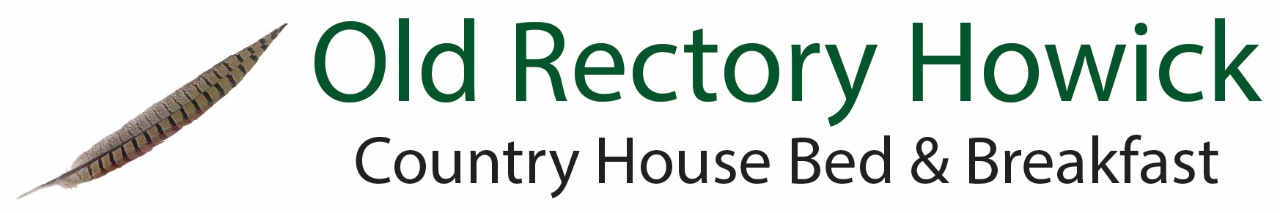 Wine ListSelected for us by local merchant, Michael Jobling Wines.  Our house wines are available by the glass, please use the measures provided.Northumbrian Beers and Real AlesSpirits and LiqueursPlease use the measures on the bar.  25ml single and 50ml double.  Prices below are for single 25ml measures.  Ask us for ice and lemon or lime.Soft drinks and MixersDrink suggestionsSome of our favourite combinations!White Wine175ml250mlBottleCuvee Jean Paul Gascogne Blanc de Blanc Secs, Pays des Cotes de GascogneA crisp, fresh dry white made with Columbard grapes. 2015/16£3.75£4.95£13.95Allamanda Pinot Grigio, ItalyA light easy drinking Pinot Grigio with a hint of citrus£14.95Rolleston Vale Chardonnay, South AustraliaA vibrant fresh white with peach and melon flavours and a hint of oak on the finish£16.00Makutu Sauvignon Blanc, Marlborough New ZealandWith ripe tropical and gooseberry flavours this Sauvignon Blanc from Selini Estates is great as an aperitif or with seafood.£18.95Rose WinePerchon Grenache Rose, WO Swartland, South AfricaDelicate floral hints and wild red fruit flavours finish with zesty grapefruit acidity£3.95£5.20£15.95Red WineCuvee Jean Paul Vaucluse Rouge, Vin de Pays de VaucluseFrom the southern Rhone Valley, soft, fruity and drinkable£3.75£4.95£13.95Casa Santiago Pinot Noir, Central Valley, ChileAromas of cherry, strawberry and sweet spice with appealing freshness£15.95Kaleau Malbec, San Martin, Mendoza, ArgentinaA soft, juicy wine packed with brambles and berries£17.95L’Enclos Merlot/Cabernet, Domaine de Castelnau, IGP Pays d’OcA deep red wine with red berries. Crushed strawberries and balsamic aromas finishing with notes of leather and spices£21.95Sparkling Wines & Champagnes200mlPonte de Rialto Prosecco NV 20cl  ItalyFun sized sparkling wine, great with Alnwick Gin Liqueur£7.50Henners Brut, East SussexA wonderful English Sparkling wine with a delicate white flower bouquet and hints of citrus, apple and oak.£39.95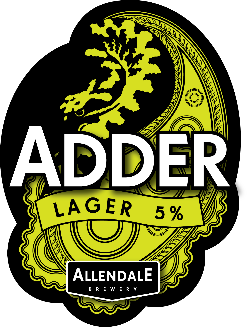 Adder LagerAllendale Brewery. Award-winning lager traditionally brewed in a Bohemian style with slow fermentation.  330ml 5% ABV£4.20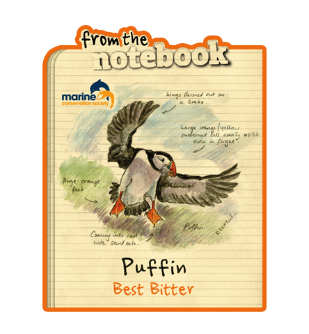 Puffin Best BitterFrom the Notebook. Easy to drink beer with smooth flavour and firm bitter aftertaste 10p per bottle to Marine Conservation Trust. 500ml 3.8% ABV£4.70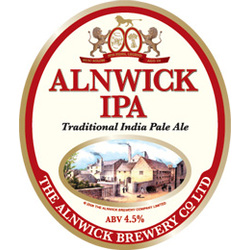 Alnwick IPA (Gluten free)Alnwick Brewery. A traditional India Pale Ale with a hoppy aroma of bitter orange.  500ml 4.5% ABV£4.20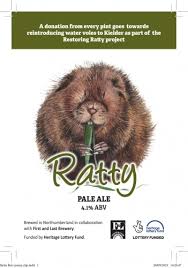 Ratty AleFirst and Last Brewery.  A session pale ale.  Sales support Northumberland Wildlife Trust Water Vole project at Kielder Forest.  500ml 4.1% ABV£4.20Alnwick Rum £2.00 The Alnwick Rum Company. Bold, spicy, dark rum based on a 90 year old local recipe.  43% ABVAlnwick Gin£2.50Alnwick Gin Co. Silver medal winning hand crafted gin. 37.5% ABVBombay Sapphire Gin£2.00From the Laverstoke Mill Distillery in rural Hampshire 40% ABVGrey Goose Vodka£2.20Single origin French vodka 40% ABVGlenfiddich 12 yo£3.00Speyside single malt whisky 40% ABVGlenmorangie 10 yo£3.00Ross-shire single malt matured in bourbon oak casks 40% ABVMVH Regimental Port£1.50Fine Ruby Port from Douro Portugal 19.5% ABVLindisfarne Mead£2.00St Aidan’s Winery, Holy Island.  Unique fortified honey wine made to a centuries old recipeAlnwick Gin Liqueur£1.50Rhubarb & Strawberry, Lime & Ginger or Raspberry & Vanilla.  Refreshing with natural fruit flavourings.  20% ABV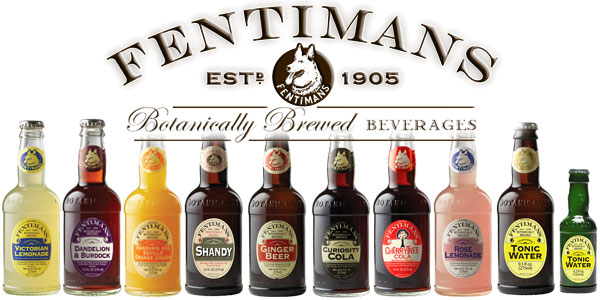 Fentiman’s have been brewing natural botanical drinks in Northumberland for over 100 years.   Curiosity Cola, Ginger Beer or Victorian Lemonade 275ml£1.95Tonic Water, Light tonic Water or Pink Grapefruit Tonic 125ml£1.00Dark & Stormy50ml Alnwick Rum, Fentiman’s Ginger Beer£5.95Alnwick G&T25ml Alnwick Gin, Fentiman’s Pink Grapefruit tonic£3.50Vodka & Coke25ml Grey Goose Vodka, top up with Fentiman’s Curiosity Cola£4.15Rhubarb Fizz25ml Alnwick Gin Rhubarb & Strawberry Liqueur, Ponte de Rialto Prosecco£9.00Ginger Martini50ml Alnwick Gin Ginger & Lime Liqueur, 25ml Grey Goose Vodka, a squeeze of lime£5.20Old Rectory Raspberry25ml Alnwick Gin Raspberry & Vanilla Liqueur, 25ml Grey Goose Vodka, Fentiman’s Victorian Lemonade, Lime wedge£5.65